I can subtract 2 mixed numbers.Part 1 – Use the bar models to calculate the problems.E.g  2  – 1  = 1 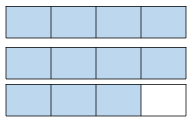 2 – 1  = 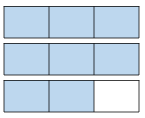 3 – 1  =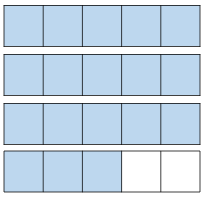  – 2  =I have coloured in the amount you have already.Step 1 – Cross out the whole that you’re subtracting firstStep 2 – Change the denominators so that they are the same 2 = 2Step 3 – Split the box into the new denominatorStep 4 – Then cross out the amount on the second fractionStep 5 – The answer is what you are left withPart 2 – Solve the calculations in your maths book.Step 1 – Convert the fractions so they have the same denominatorStep 2 – Subtract the whole numbersStep 3 – Subtract the fractions using the wholes if you need toStep 4 – Put the whole and fractions together – 1  =           3-1 = 2    – 3  – 2  = – 2  = – 3  = – 6  =Part 3  - Complete the pyramid, subtracting the two numbers next to each other to find the number for the box below. Remember to start the calculation with whichever number is bigger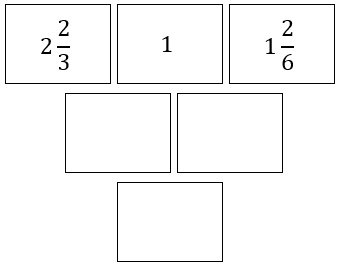 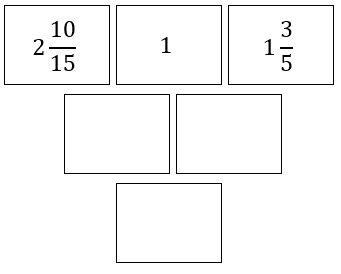 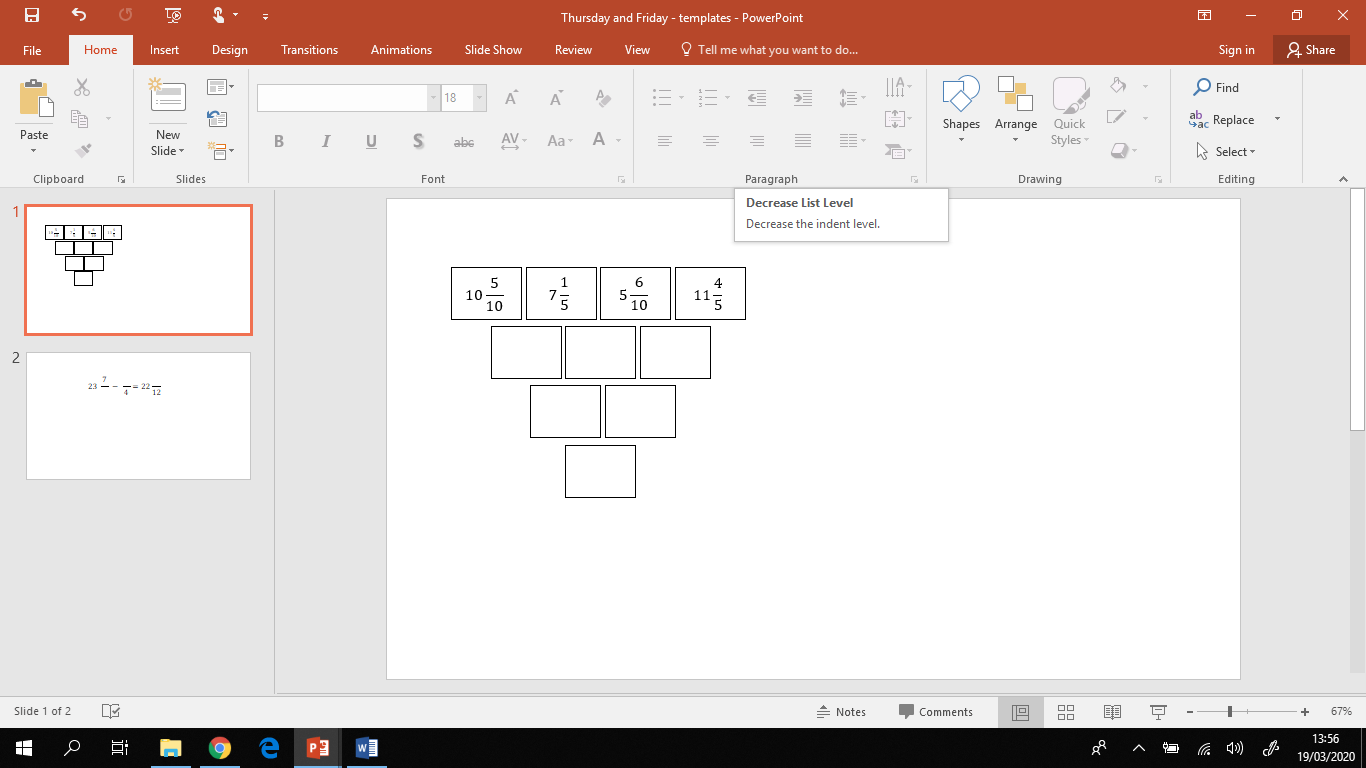 Challenges – Solve these problems using the subtraction method we have practisedAt a party, 3 of the pizzas were eaten and 2 of the cakes were eaten.What is the difference in the amount of pizzas and cakes eaten?At a party, 4 of the pizzas were eaten and 3 of the cakes were eaten.What is the difference in the amount of pizzas and cakes eaten?Jake walked 4km. Toby walked 5km. How much further did Toby walk?How far did they walk all together?Ashley bought 7m of wood. Rhys bought 3m less than Ashley.How much wood did Rhys buy?How much did they have all together?